Οδηγίες εξαγωγής τυποποιημένων βασικών πληροφοριών για περιοχές NATURA 2000 (Standard data form)Βήμα 1ο Θα επισκεφτείτε το επίσημο site για τις περιοχές ΝΑΤURA 2000 http://natura2000.eea.europa.eu/#θα σας οδηγήσει στο NATURA 2000 Viewer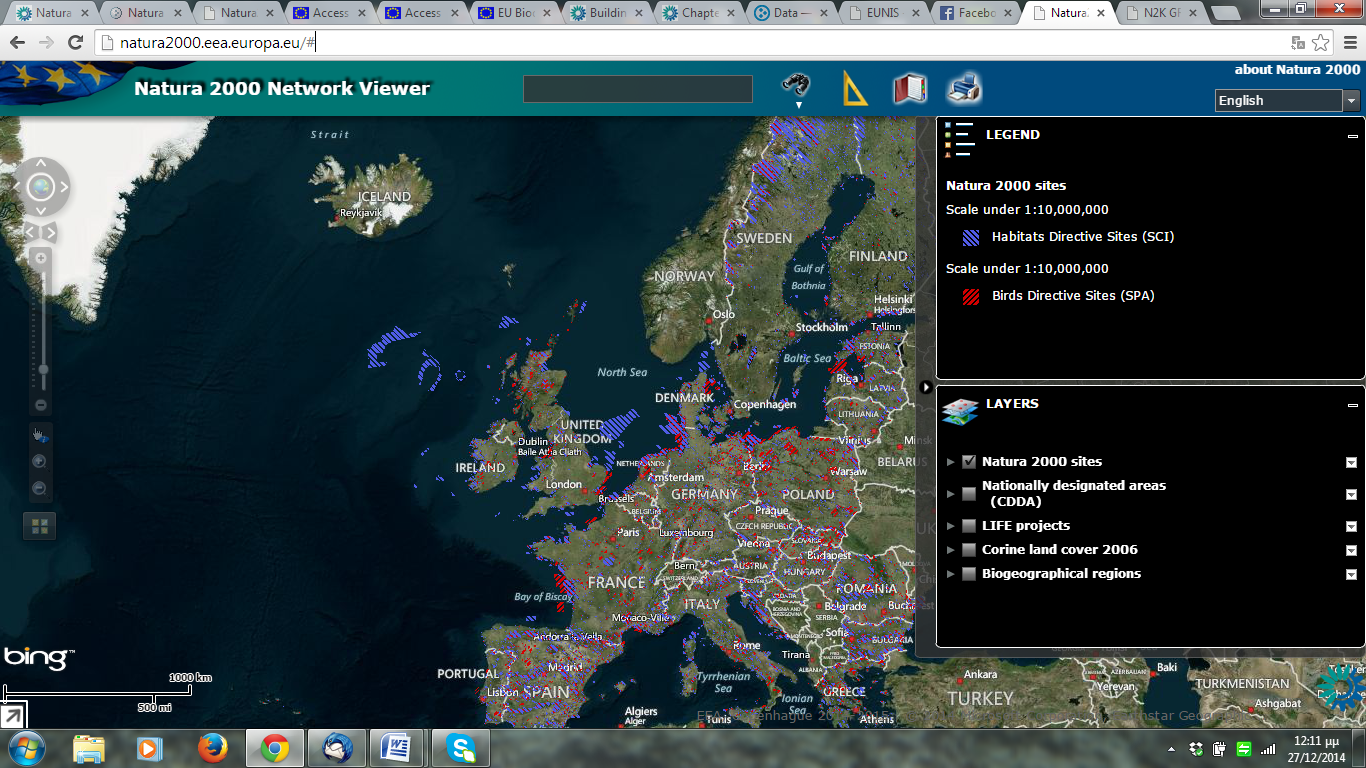 Βήμα 2οΕστιάζετε στην περιοχή που σας ενδιαφέρει, για παράδειγμα ανατολική Κρήτη. 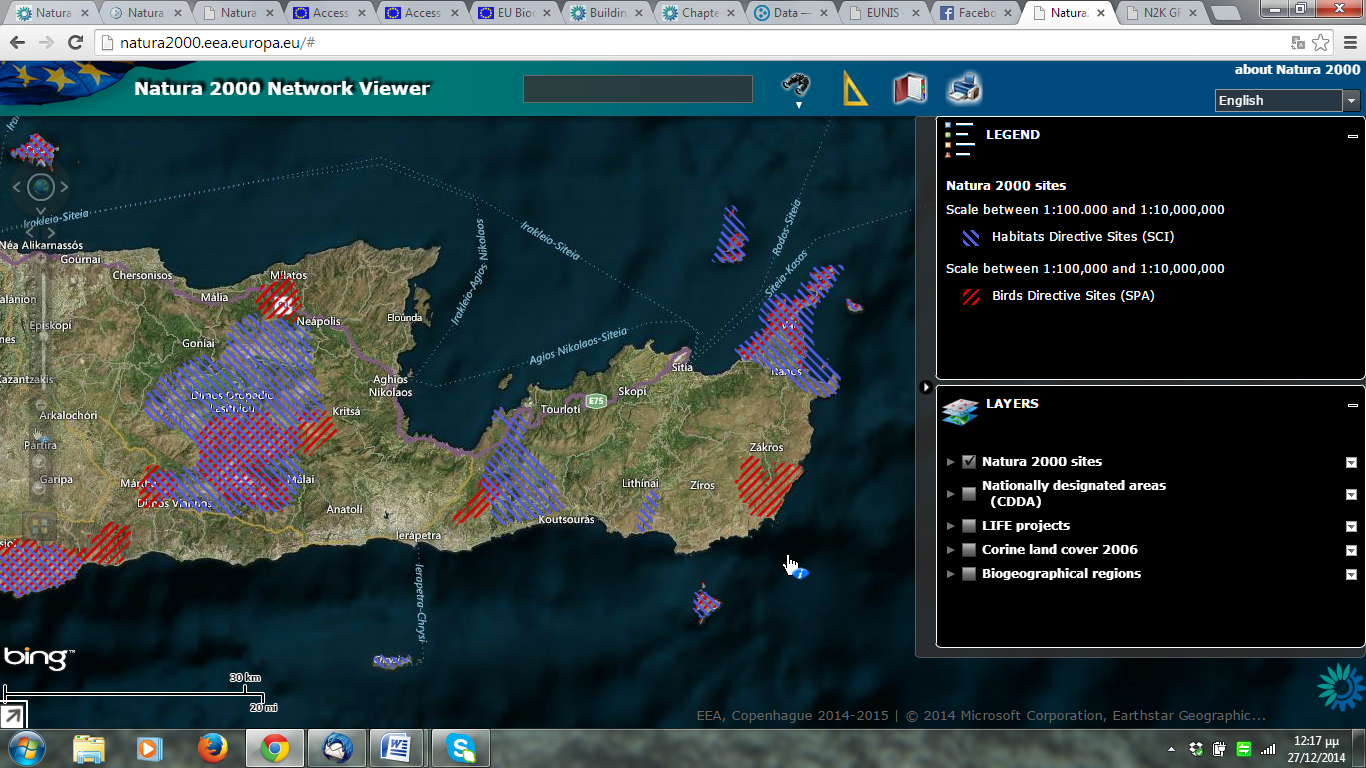 Βήμα 3οΚάντε δεξί click στην περιοχή που με ενδιαφέρει, για παράδειγμα Ζάκρος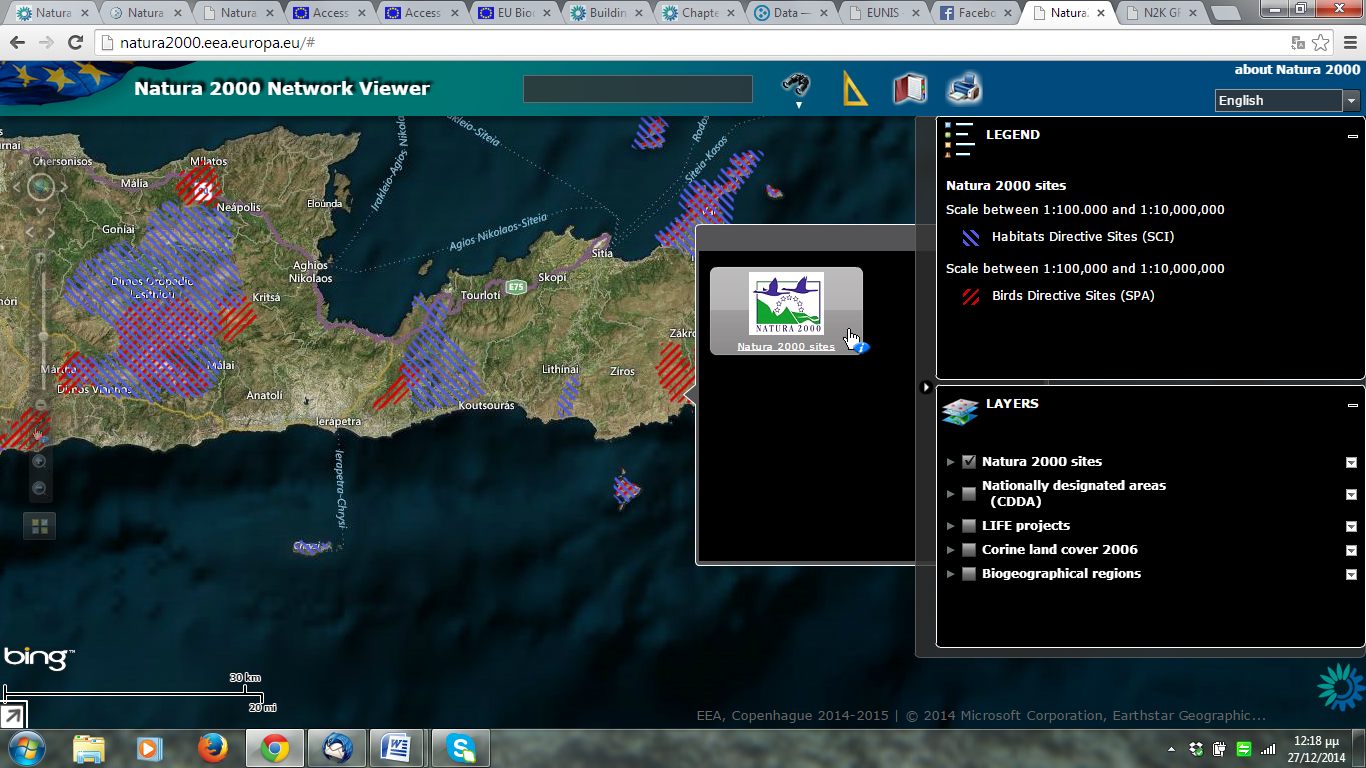 Βήμα 4οΕπιλέγετε 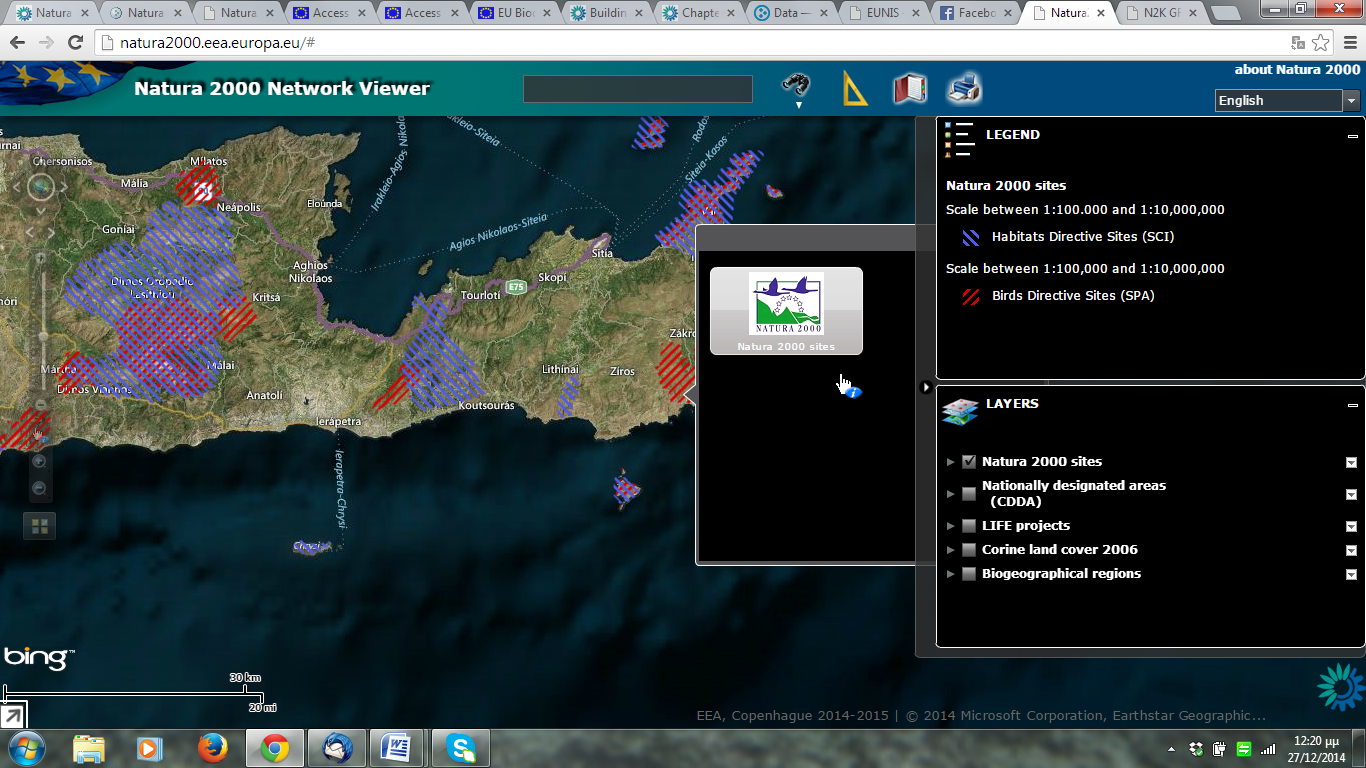 Βήμα 5οΕμφανίζεται  και επιλέγετε Standard data form.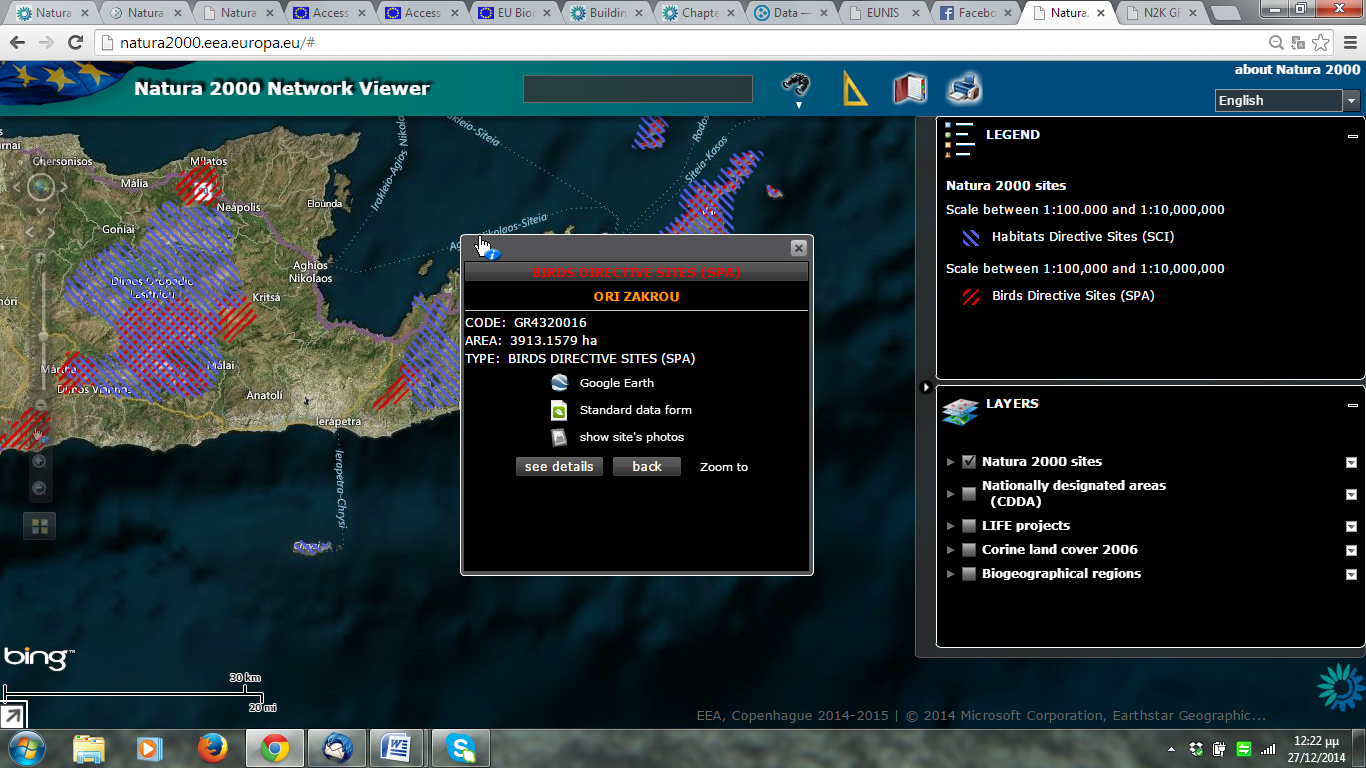 Βήμα 6οΕμφανίζεται η παρακάτω οθόνη και επιλέγετε  Print Standard Data Form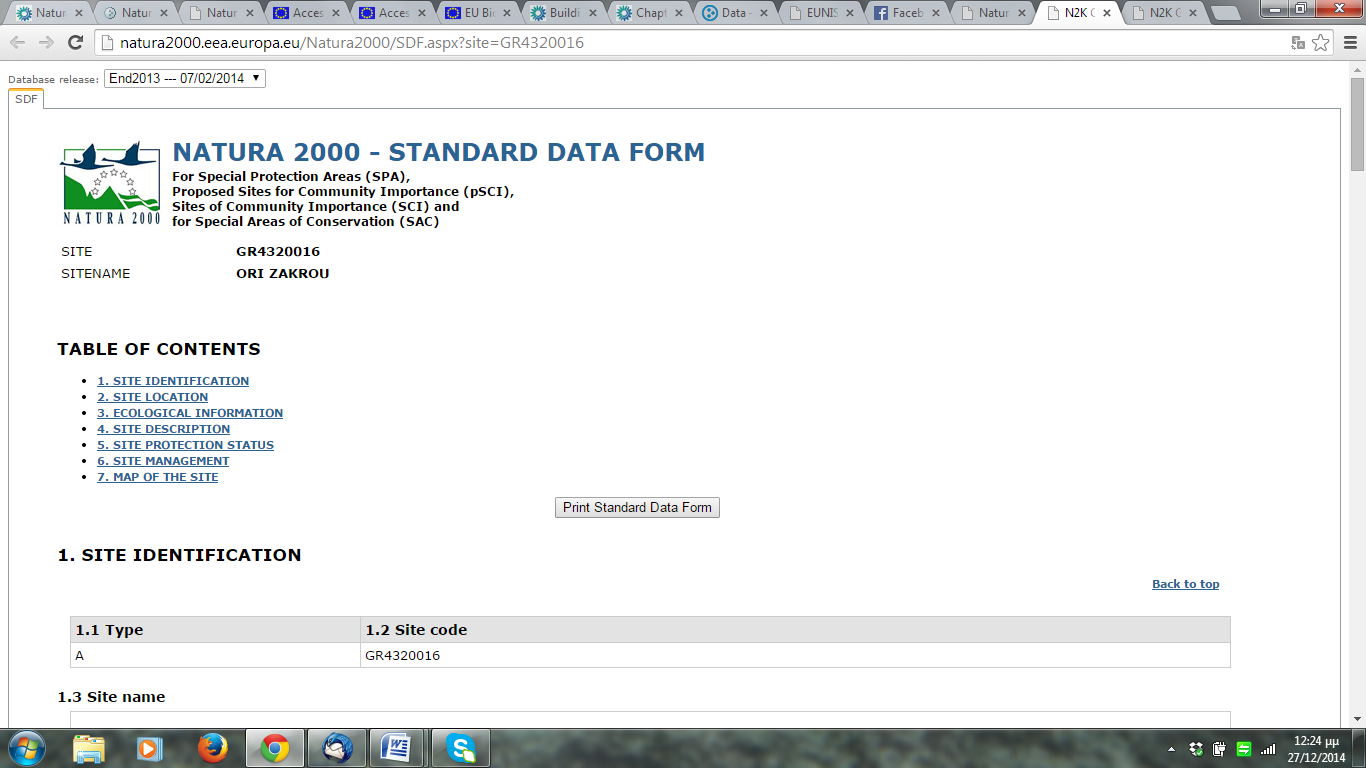 Θα πρέπει να σας εκτυπώσει ένα αρχείο με 5 σελίδες. 